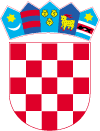 REPUBLIKA HRVATSKA  VARAŽDINSKA ŽUPANIJA       GRAD LEPOGLAVAAntuna Mihanovića 1242250 Lepoglava tel. 042 770 411, fax 042 770 419email: lepoglava@lepoglava.hrJ A V N I  P O Z I VZA SAVJETOVANJE SA ZAINTERESIRANOM JAVNOŠĆU U POSTUPKU DONOŠENJA PLANA OPERATIVNE PRIMJENE PROGRAMA AKTIVNOSTI U PROVEDBI POSEBNIH MJERA ZAŠTITE OD POŽARA OD INTERESA ZA REPUBLIKU HRVATSKU U 2020. GODINI NA PODRUČJU GRADA LEPOGLAVENacrt akta na koji se savjetovanje odnosi: PLAN OPERATIVNE PRIMJENE PROGRAMA AKTIVNOSTI U PROVEDBI POSEBNIH MJERA ZAŠTITE OD POŽARA OD INTERESA ZA REPUBLIKU HRVATSKU U 2020. GODINI NA PODRUČJU GRADA LEPOGLAVERazlozi donošenja akta:Temelj za donošenje Plana operativne primjene Programa aktivnosti u provedbi posebnih mjera zaštite od požara od interesa za Republiku Hrvatsku u 2020. godini na području Grada Lepoglave je Program aktivnosti u provedbi posebnih mjera zaštite od požara od interesa za Republiku Hrvatsku u 2020. godini („Narodne novine“ broj 3/20) u dijelu koji se odnosi na područje Grada Lepoglave kao jedinice lokalne samouprave.Ciljevi provođenja savjetovanja:Upoznavanje javnosti s odredbama nacrta  Plana operativne primjene Programa aktivnosti u provedbi posebnih mjera zaštite od požara od interesa za Republiku Hrvatsku u 2020. godini na području Grada Lepoglave te mogućnost dostave primjedbi, prijedloga i komentara i prihvaćanje zakonitih i stručno utemeljenih primjedbi, prijedloga i komentara.Rok za završetak savjetovanja (za dostavu primjedbi i prijedloga i komentara):        Zaključno do 10. 03.2020. godine do 12,00 satiNačin podnošenja primjedbi, prijedloga i komentara:Cjelovitim popunjavanjem obrasca za sudjelovanje u savjetovanju sa zainteresiranom javnošću (objavljen uz poziv na savjetovanje na Internet stranicama grada Lepoglave www.lepoglava.hr )Adresa za podnošenje prijedloga:poštom: Grad Lepoglava, Antuna Mihanovića 12, 42250 Lepoglava, s naznakom „Savjetovanje sa zainteresiranom javnošću – “Plan operativne primjene“, email: maja.poje@lepoglava.hr Sukladno odredbi članka 11. Zakona o pravu na pristup informacijama („Narodne novine“ broj 25/13 i 85/15) po isteku roka za dostavu mišljenja i prijedloga izraditi će se i objaviti izvješće o savjetovanje sa zainteresiranom javnošću, koje sadrži zaprimljene prijedloge i primjedbe te očitovanja s razlozima za neprihvaćanje pojedinih prijedloga i primjedbi. Izvješće će se objaviti na službenim Internet stranicama grada Lepoglave www.lepoglava.hr. Sukladno odredbi članka 11. Zakona o pravu na pristup informacijama („Narodne novine“ broj 25/13 i 85/15) po isteku roka za dostavu mišljenja i prijedloga izraditi će se i objaviti izvješće o savjetovanje sa zainteresiranom javnošću, koje sadrži zaprimljene prijedloge i primjedbe te očitovanja s razlozima za neprihvaćanje pojedinih prijedloga i primjedbi. Izvješće će se objaviti na službenim Internet stranicama grada Lepoglave www.lepoglava.hr. 